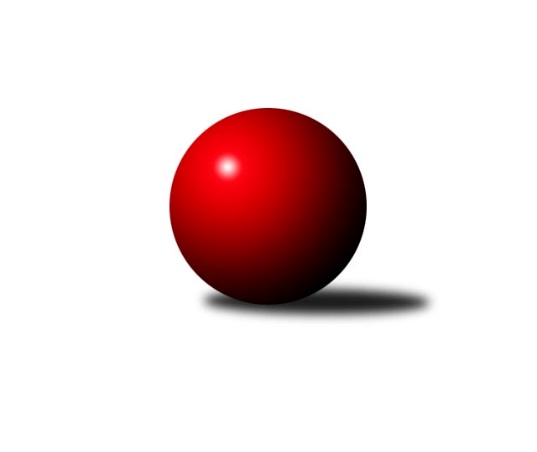 Č.2Ročník 2023/2024	20.5.2024 Krajský přebor Ústeckého kraje 2023/2024Statistika 2. kolaTabulka družstev:		družstvo	záp	výh	rem	proh	skore	sety	průměr	body	plné	dorážka	chyby	1.	TJ Teplice Letná B	2	2	0	0	14.0 : 2.0 	(15.5 : 8.5)	2524	4	1759	766	44.5	2.	SKK Podbořany B	2	2	0	0	11.0 : 5.0 	(16.0 : 8.0)	2599	4	1789	810	41.5	3.	SKK Bílina	2	2	0	0	11.0 : 5.0 	(11.0 : 13.0)	2468	4	1759	709	48	4.	Sokol Ústí n. L.	2	1	0	1	6.0 : 10.0 	(11.5 : 12.5)	2454	2	1686	768	57	5.	Sokol Spořice	2	1	0	1	6.0 : 10.0 	(10.0 : 14.0)	2429	2	1725	705	45.5	6.	TJ Elektrárny Kadaň B	2	0	0	2	6.0 : 10.0 	(14.0 : 10.0)	2408	0	1690	718	46	7.	TJ KK Louny	2	0	0	2	6.0 : 10.0 	(10.0 : 14.0)	2356	0	1669	687	60.5	8.	TJ Lokomotiva Ústí n. L. C	2	0	0	2	4.0 : 12.0 	(8.0 : 16.0)	2410	0	1705	706	54.5Tabulka doma:		družstvo	záp	výh	rem	proh	skore	sety	průměr	body	maximum	minimum	1.	TJ Teplice Letná B	1	1	0	0	7.0 : 1.0 	(7.5 : 4.5)	2662	2	2662	2662	2.	SKK Podbořany B	1	1	0	0	6.0 : 2.0 	(9.0 : 3.0)	2600	2	2600	2600	3.	Sokol Ústí n. L.	1	1	0	0	5.0 : 3.0 	(7.0 : 5.0)	2368	2	2368	2368	4.	SKK Bílina	1	1	0	0	5.0 : 3.0 	(4.0 : 8.0)	2424	2	2424	2424	5.	TJ Elektrárny Kadaň B	1	0	0	1	3.0 : 5.0 	(6.0 : 6.0)	2475	0	2475	2475	6.	TJ KK Louny	1	0	0	1	3.0 : 5.0 	(5.0 : 7.0)	2438	0	2438	2438	7.	TJ Lokomotiva Ústí n. L. C	1	0	0	1	2.0 : 6.0 	(5.0 : 7.0)	2400	0	2400	2400	8.	Sokol Spořice	1	0	0	1	1.0 : 7.0 	(4.0 : 8.0)	2357	0	2357	2357Tabulka venku:		družstvo	záp	výh	rem	proh	skore	sety	průměr	body	maximum	minimum	1.	TJ Teplice Letná B	1	1	0	0	7.0 : 1.0 	(8.0 : 4.0)	2386	2	2386	2386	2.	SKK Bílina	1	1	0	0	6.0 : 2.0 	(7.0 : 5.0)	2512	2	2512	2512	3.	SKK Podbořany B	1	1	0	0	5.0 : 3.0 	(7.0 : 5.0)	2597	2	2597	2597	4.	Sokol Spořice	1	1	0	0	5.0 : 3.0 	(6.0 : 6.0)	2501	2	2501	2501	5.	TJ Elektrárny Kadaň B	1	0	0	1	3.0 : 5.0 	(8.0 : 4.0)	2341	0	2341	2341	6.	TJ KK Louny	1	0	0	1	3.0 : 5.0 	(5.0 : 7.0)	2273	0	2273	2273	7.	TJ Lokomotiva Ústí n. L. C	1	0	0	1	2.0 : 6.0 	(3.0 : 9.0)	2420	0	2420	2420	8.	Sokol Ústí n. L.	1	0	0	1	1.0 : 7.0 	(4.5 : 7.5)	2539	0	2539	2539Tabulka podzimní části:		družstvo	záp	výh	rem	proh	skore	sety	průměr	body	doma	venku	1.	TJ Teplice Letná B	2	2	0	0	14.0 : 2.0 	(15.5 : 8.5)	2524	4 	1 	0 	0 	1 	0 	0	2.	SKK Podbořany B	2	2	0	0	11.0 : 5.0 	(16.0 : 8.0)	2599	4 	1 	0 	0 	1 	0 	0	3.	SKK Bílina	2	2	0	0	11.0 : 5.0 	(11.0 : 13.0)	2468	4 	1 	0 	0 	1 	0 	0	4.	Sokol Ústí n. L.	2	1	0	1	6.0 : 10.0 	(11.5 : 12.5)	2454	2 	1 	0 	0 	0 	0 	1	5.	Sokol Spořice	2	1	0	1	6.0 : 10.0 	(10.0 : 14.0)	2429	2 	0 	0 	1 	1 	0 	0	6.	TJ Elektrárny Kadaň B	2	0	0	2	6.0 : 10.0 	(14.0 : 10.0)	2408	0 	0 	0 	1 	0 	0 	1	7.	TJ KK Louny	2	0	0	2	6.0 : 10.0 	(10.0 : 14.0)	2356	0 	0 	0 	1 	0 	0 	1	8.	TJ Lokomotiva Ústí n. L. C	2	0	0	2	4.0 : 12.0 	(8.0 : 16.0)	2410	0 	0 	0 	1 	0 	0 	1Tabulka jarní části:		družstvo	záp	výh	rem	proh	skore	sety	průměr	body	doma	venku	1.	SKK Bílina	0	0	0	0	0.0 : 0.0 	(0.0 : 0.0)	0	0 	0 	0 	0 	0 	0 	0 	2.	Sokol Spořice	0	0	0	0	0.0 : 0.0 	(0.0 : 0.0)	0	0 	0 	0 	0 	0 	0 	0 	3.	Sokol Ústí n. L.	0	0	0	0	0.0 : 0.0 	(0.0 : 0.0)	0	0 	0 	0 	0 	0 	0 	0 	4.	TJ KK Louny	0	0	0	0	0.0 : 0.0 	(0.0 : 0.0)	0	0 	0 	0 	0 	0 	0 	0 	5.	TJ Lokomotiva Ústí n. L. C	0	0	0	0	0.0 : 0.0 	(0.0 : 0.0)	0	0 	0 	0 	0 	0 	0 	0 	6.	TJ Teplice Letná B	0	0	0	0	0.0 : 0.0 	(0.0 : 0.0)	0	0 	0 	0 	0 	0 	0 	0 	7.	SKK Podbořany B	0	0	0	0	0.0 : 0.0 	(0.0 : 0.0)	0	0 	0 	0 	0 	0 	0 	0 	8.	TJ Elektrárny Kadaň B	0	0	0	0	0.0 : 0.0 	(0.0 : 0.0)	0	0 	0 	0 	0 	0 	0 	0 Zisk bodů pro družstvo:		jméno hráče	družstvo	body	zápasy	v %	dílčí body	sety	v %	1.	Rudolf Březina 	TJ Teplice Letná B 	2	/	2	(100%)	4	/	4	(100%)	2.	Kamil Srkal 	SKK Podbořany B 	2	/	2	(100%)	4	/	4	(100%)	3.	Tomáš Rabas 	TJ Teplice Letná B 	2	/	2	(100%)	4	/	4	(100%)	4.	Jiřina Kařízková 	Sokol Spořice 	2	/	2	(100%)	3	/	4	(75%)	5.	Pavlína Černíková 	SKK Bílina 	2	/	2	(100%)	3	/	4	(75%)	6.	Barbora Ambrová 	TJ Elektrárny Kadaň B 	2	/	2	(100%)	3	/	4	(75%)	7.	Petr Kunt st.	Sokol Ústí n. L. 	2	/	2	(100%)	2.5	/	4	(63%)	8.	Jitka Rollová 	TJ KK Louny 	2	/	2	(100%)	2	/	4	(50%)	9.	Jindřich Formánek 	TJ Teplice Letná B 	2	/	2	(100%)	2	/	4	(50%)	10.	Vojtěch Filip 	TJ Teplice Letná B 	2	/	2	(100%)	2	/	4	(50%)	11.	Tomáš Čecháček 	TJ Teplice Letná B 	2	/	2	(100%)	2	/	4	(50%)	12.	Leona Radová 	SKK Podbořany B 	1	/	1	(100%)	2	/	2	(100%)	13.	Zdeněk Vítr 	SKK Bílina 	1	/	1	(100%)	2	/	2	(100%)	14.	Nataša Triščová 	TJ Elektrárny Kadaň B 	1	/	1	(100%)	2	/	2	(100%)	15.	Rudolf Hofmann 	SKK Podbořany B 	1	/	1	(100%)	2	/	2	(100%)	16.	David Marcelly 	SKK Podbořany B 	1	/	1	(100%)	2	/	2	(100%)	17.	Vladislav Krusman 	SKK Podbořany B 	1	/	1	(100%)	2	/	2	(100%)	18.	Jan Zach 	TJ Elektrárny Kadaň B 	1	/	1	(100%)	2	/	2	(100%)	19.	Václav Valenta ml.	TJ KK Louny 	1	/	1	(100%)	1	/	2	(50%)	20.	Roman Exner 	TJ Lokomotiva Ústí n. L. C 	1	/	1	(100%)	1	/	2	(50%)	21.	Martin Vích 	SKK Bílina 	1	/	1	(100%)	1	/	2	(50%)	22.	Josef Matoušek 	TJ Lokomotiva Ústí n. L. C 	1	/	1	(100%)	1	/	2	(50%)	23.	Zdeněk Hošek 	TJ Elektrárny Kadaň B 	1	/	2	(50%)	3	/	4	(75%)	24.	Daniela Hlaváčová 	TJ KK Louny 	1	/	2	(50%)	3	/	4	(75%)	25.	Alexandr Moróc 	TJ Lokomotiva Ústí n. L. C 	1	/	2	(50%)	3	/	4	(75%)	26.	Petr Staněk 	Sokol Ústí n. L. 	1	/	2	(50%)	3	/	4	(75%)	27.	Lukáš Uhlíř 	SKK Bílina 	1	/	2	(50%)	2	/	4	(50%)	28.	Kateřina Ambrová 	TJ Elektrárny Kadaň B 	1	/	2	(50%)	2	/	4	(50%)	29.	Květuše Strachoňová 	TJ Lokomotiva Ústí n. L. C 	1	/	2	(50%)	2	/	4	(50%)	30.	Štefan Kutěra 	Sokol Spořice 	1	/	2	(50%)	2	/	4	(50%)	31.	Vlastimil Heryšer 	SKK Podbořany B 	1	/	2	(50%)	2	/	4	(50%)	32.	Jiří Pavelka 	SKK Bílina 	1	/	2	(50%)	2	/	4	(50%)	33.	Jitka Jindrová 	Sokol Spořice 	1	/	2	(50%)	2	/	4	(50%)	34.	Martin Čecho 	SKK Bílina 	1	/	2	(50%)	1	/	4	(25%)	35.	Radek Jung 	TJ KK Louny 	1	/	2	(50%)	1	/	4	(25%)	36.	Jindřich Wolf 	Sokol Ústí n. L. 	1	/	2	(50%)	1	/	4	(25%)	37.	Petr Andres 	Sokol Spořice 	0	/	1	(0%)	1	/	2	(50%)	38.	Milan Schoř 	Sokol Ústí n. L. 	0	/	1	(0%)	1	/	2	(50%)	39.	Robert Ambra 	TJ Elektrárny Kadaň B 	0	/	1	(0%)	1	/	2	(50%)	40.	Petr Bílek 	Sokol Ústí n. L. 	0	/	1	(0%)	1	/	2	(50%)	41.	Jiří Wetzler 	Sokol Spořice 	0	/	1	(0%)	0	/	2	(0%)	42.	Pavel Bidmon 	TJ Elektrárny Kadaň B 	0	/	1	(0%)	0	/	2	(0%)	43.	Pavel Stupka 	SKK Podbořany B 	0	/	2	(0%)	2	/	4	(50%)	44.	Václav Kordulík 	Sokol Spořice 	0	/	2	(0%)	2	/	4	(50%)	45.	Petr Kuneš 	Sokol Ústí n. L. 	0	/	2	(0%)	2	/	4	(50%)	46.	Martin Lukeš 	TJ Teplice Letná B 	0	/	2	(0%)	1.5	/	4	(38%)	47.	Václav Valenta st.	TJ KK Louny 	0	/	2	(0%)	1	/	4	(25%)	48.	Zdenek Ramajzl 	TJ Lokomotiva Ústí n. L. C 	0	/	2	(0%)	1	/	4	(25%)	49.	Antonín Onderka 	TJ Elektrárny Kadaň B 	0	/	2	(0%)	1	/	4	(25%)	50.	Petr Kunt ml.	Sokol Ústí n. L. 	0	/	2	(0%)	1	/	4	(25%)	51.	Kristýna Ausbuherová 	SKK Podbořany B 	0	/	2	(0%)	0	/	4	(0%)	52.	Jitka Sottnerová 	TJ Lokomotiva Ústí n. L. C 	0	/	2	(0%)	0	/	4	(0%)	53.	Marcela Bořutová 	TJ Lokomotiva Ústí n. L. C 	0	/	2	(0%)	0	/	4	(0%)	54.	Horst Schmiedl 	Sokol Spořice 	0	/	2	(0%)	0	/	4	(0%)	55.	Miroslav Kesner 	TJ KK Louny 	0	/	2	(0%)	0	/	4	(0%)	56.	Jitka Šálková 	SKK Bílina 	0	/	2	(0%)	0	/	4	(0%)Průměry na kuželnách:		kuželna	průměr	plné	dorážka	chyby	výkon na hráče	1.	TJ Teplice Letná, 1-4	2600	1773	827	44.5	(433.4)	2.	Louny, 1-2	2517	1748	769	50.0	(419.6)	3.	Podbořany, 1-4	2510	1750	759	51.5	(418.3)	4.	Kadaň, 1-2	2488	1738	750	41.5	(414.7)	5.	TJ Lokomotiva Ústí nad Labem, 1-4	2456	1746	709	50.5	(409.3)	6.	Bílina, 1-2	2382	1689	693	45.5	(397.1)	7.	Sokol Spořice, 1-2	2371	1698	673	51.0	(395.3)	8.	Sokol Ústí, 1-2	2320	1636	684	63.0	(386.8)Nejlepší výkony na kuželnách:TJ Teplice Letná, 1-4TJ Teplice Letná B	2662	2. kolo	Jindřich Formánek 	TJ Teplice Letná B	464	2. koloSokol Ústí n. L.	2539	2. kolo	Vojtěch Filip 	TJ Teplice Letná B	461	2. kolo		. kolo	Tomáš Čecháček 	TJ Teplice Letná B	455	2. kolo		. kolo	Tomáš Rabas 	TJ Teplice Letná B	446	2. kolo		. kolo	Petr Kuneš 	Sokol Ústí n. L.	445	2. kolo		. kolo	Petr Staněk 	Sokol Ústí n. L.	444	2. kolo		. kolo	Rudolf Březina 	TJ Teplice Letná B	440	2. kolo		. kolo	Petr Bílek 	Sokol Ústí n. L.	425	2. kolo		. kolo	Petr Kunt ml.	Sokol Ústí n. L.	413	2. kolo		. kolo	Petr Kunt st.	Sokol Ústí n. L.	410	2. koloLouny, 1-2SKK Podbořany B	2597	2. kolo	Rudolf Hofmann 	SKK Podbořany B	476	2. koloTJ KK Louny	2438	2. kolo	Vladislav Krusman 	SKK Podbořany B	458	2. kolo		. kolo	Jitka Rollová 	TJ KK Louny	450	2. kolo		. kolo	Daniela Hlaváčová 	TJ KK Louny	442	2. kolo		. kolo	Pavel Stupka 	SKK Podbořany B	438	2. kolo		. kolo	Kamil Srkal 	SKK Podbořany B	434	2. kolo		. kolo	Vlastimil Heryšer 	SKK Podbořany B	413	2. kolo		. kolo	Petr Pop 	TJ KK Louny	403	2. kolo		. kolo	Miroslav Kesner 	TJ KK Louny	392	2. kolo		. kolo	Radek Jung 	TJ KK Louny	380	2. koloPodbořany, 1-4SKK Podbořany B	2600	1. kolo	David Marcelly 	SKK Podbořany B	464	1. koloTJ Lokomotiva Ústí n. L. C	2420	1. kolo	Kamil Srkal 	SKK Podbořany B	455	1. kolo		. kolo	Leona Radová 	SKK Podbořany B	455	1. kolo		. kolo	Vlastimil Heryšer 	SKK Podbořany B	422	1. kolo		. kolo	Josef Matoušek 	TJ Lokomotiva Ústí n. L. C	419	1. kolo		. kolo	Alexandr Moróc 	TJ Lokomotiva Ústí n. L. C	419	1. kolo		. kolo	Pavel Stupka 	SKK Podbořany B	407	1. kolo		. kolo	Marcela Bořutová 	TJ Lokomotiva Ústí n. L. C	406	1. kolo		. kolo	Květuše Strachoňová 	TJ Lokomotiva Ústí n. L. C	399	1. kolo		. kolo	Kristýna Ausbuherová 	SKK Podbořany B	397	1. koloKadaň, 1-2Sokol Spořice	2501	2. kolo	Štefan Kutěra 	Sokol Spořice	497	2. koloTJ Elektrárny Kadaň B	2475	2. kolo	Jitka Jindrová 	Sokol Spořice	435	2. kolo		. kolo	Antonín Onderka 	TJ Elektrárny Kadaň B	434	2. kolo		. kolo	Jiřina Kařízková 	Sokol Spořice	434	2. kolo		. kolo	Zdeněk Hošek 	TJ Elektrárny Kadaň B	428	2. kolo		. kolo	Nataša Triščová 	TJ Elektrárny Kadaň B	415	2. kolo		. kolo	Jan Zach 	TJ Elektrárny Kadaň B	413	2. kolo		. kolo	Kateřina Ambrová 	TJ Elektrárny Kadaň B	394	2. kolo		. kolo	Barbora Ambrová 	TJ Elektrárny Kadaň B	391	2. kolo		. kolo	Václav Kordulík 	Sokol Spořice	385	2. koloTJ Lokomotiva Ústí nad Labem, 1-4SKK Bílina	2512	2. kolo	Lukáš Uhlíř 	SKK Bílina	486	2. koloTJ Lokomotiva Ústí n. L. C	2400	2. kolo	Květuše Strachoňová 	TJ Lokomotiva Ústí n. L. C	432	2. kolo		. kolo	Martin Vích 	SKK Bílina	428	2. kolo		. kolo	Marcela Bořutová 	TJ Lokomotiva Ústí n. L. C	423	2. kolo		. kolo	Roman Exner 	TJ Lokomotiva Ústí n. L. C	420	2. kolo		. kolo	Jiří Pavelka 	SKK Bílina	411	2. kolo		. kolo	Pavlína Černíková 	SKK Bílina	398	2. kolo		. kolo	Jitka Šálková 	SKK Bílina	395	2. kolo		. kolo	Martin Čecho 	SKK Bílina	394	2. kolo		. kolo	Zdenek Ramajzl 	TJ Lokomotiva Ústí n. L. C	383	2. koloBílina, 1-2SKK Bílina	2424	1. kolo	Zdeněk Hošek 	TJ Elektrárny Kadaň B	436	1. koloTJ Elektrárny Kadaň B	2341	1. kolo	Barbora Ambrová 	TJ Elektrárny Kadaň B	421	1. kolo		. kolo	Martin Čecho 	SKK Bílina	419	1. kolo		. kolo	Kateřina Ambrová 	TJ Elektrárny Kadaň B	418	1. kolo		. kolo	Zdeněk Vítr 	SKK Bílina	410	1. kolo		. kolo	Pavlína Černíková 	SKK Bílina	408	1. kolo		. kolo	Lukáš Uhlíř 	SKK Bílina	400	1. kolo		. kolo	Jitka Šálková 	SKK Bílina	399	1. kolo		. kolo	Jiří Pavelka 	SKK Bílina	388	1. kolo		. kolo	Antonín Onderka 	TJ Elektrárny Kadaň B	376	1. koloSokol Spořice, 1-2TJ Teplice Letná B	2386	1. kolo	Tomáš Rabas 	TJ Teplice Letná B	408	1. koloSokol Spořice	2357	1. kolo	Jiřina Kařízková 	Sokol Spořice	400	1. kolo		. kolo	Vojtěch Filip 	TJ Teplice Letná B	399	1. kolo		. kolo	Rudolf Březina 	TJ Teplice Letná B	399	1. kolo		. kolo	Tomáš Čecháček 	TJ Teplice Letná B	398	1. kolo		. kolo	Petr Andres 	Sokol Spořice	397	1. kolo		. kolo	Jitka Jindrová 	Sokol Spořice	395	1. kolo		. kolo	Jindřich Formánek 	TJ Teplice Letná B	395	1. kolo		. kolo	Václav Kordulík 	Sokol Spořice	392	1. kolo		. kolo	Horst Schmiedl 	Sokol Spořice	391	1. koloSokol Ústí, 1-2Sokol Ústí n. L.	2368	1. kolo	Petr Kunt st.	Sokol Ústí n. L.	429	1. koloTJ KK Louny	2273	1. kolo	Václav Valenta ml.	TJ KK Louny	416	1. kolo		. kolo	Jitka Rollová 	TJ KK Louny	415	1. kolo		. kolo	Jindřich Wolf 	Sokol Ústí n. L.	398	1. kolo		. kolo	Petr Kunt ml.	Sokol Ústí n. L.	397	1. kolo		. kolo	Petr Staněk 	Sokol Ústí n. L.	394	1. kolo		. kolo	Daniela Hlaváčová 	TJ KK Louny	387	1. kolo		. kolo	Radek Jung 	TJ KK Louny	384	1. kolo		. kolo	Milan Schoř 	Sokol Ústí n. L.	378	1. kolo		. kolo	Petr Kuneš 	Sokol Ústí n. L.	372	1. koloČetnost výsledků:	7.0 : 1.0	1x	6.0 : 2.0	1x	5.0 : 3.0	2x	3.0 : 5.0	2x	2.0 : 6.0	1x	1.0 : 7.0	1x